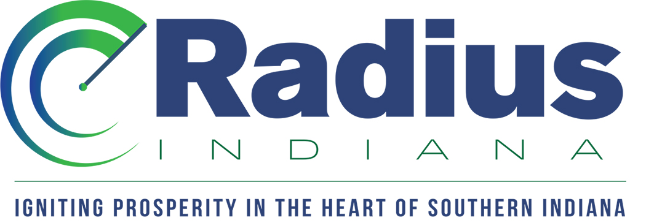 Pitch Competitions

What They Are: The Radius Indiana Regional Pitch Competition is designed to bring attention to and assist small-business owners and aspiring entrepreneurs in the Radius region through a judging process and needs-fulfilling focused prize system.

Where They Are: The Radius region is composed of eight counties; Crawford, Daviess, Dubois, Greene, Lawrence, Martin, Orange and Washington. The competition is being held at WestGate.
Who They Are: The pitch competitions will be divided into two categories; high schoolers and adults. All ideas are welcomed i.e. an idea won’t be turned away because it may be in regard to the restaurant business rather than defense. All stages of development are welcomed i.e. an idea may be illustrated and analyzed for the competition. Even ideas that have reached the prototype stage are welcomed as well. The natural inclination is that high schoolers will be more in the conceptual stage, while adults will likely be more in the prototype stage. The reason for this is to reach as broad of an audience as possible. Limited to 8-10 entrants for each category. Any PowerPoint presentations must be turned in prior to 2 p.m. on December 6 to allow for an easy flow between applicants at the competition.

Who Judges: There will be three unique judges from the Radius region.

When: The pitch competition will be held on Friday, December 6 from 4:30 until 7:00, with high school participants invited to make the early round of presentations.What Is Won: Cash prizes and in-kind service payments.